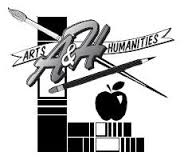 Student Name:  ___________________________________	Date: ______________________________________________9th Grade10th Grade11th Grade12th GradeELA:  English IELA: English IIELA:  English II or  English III DC Business English, English IV or English IV DCMath: Algebra I Math:  Geometry Math: Algebra II1 Higher Level Math: _________________Science: BiologyScience: ChemistryScience: Principles of Technology 1 Higher Level Science: _________________History: World HistoryHistory – NoneHistory:  U.S. HistoryHistory: Government and Economics PE or PE EquivLanguageLevel ILevel IILevel III (Optional) Level IV (Optional) Speech (0.5 credits)Fine ArtsBand I or Theatre I Band II or Theatre IIBand III or Theatre IIIBand IV or Theatre IVOther ElectivesBIMOther Requirements:  4 credits in each foundation area (ELA, Math, Science and History)                                          Or 4 Dual Credit Courses                                          Or 4 Advanced CTE Courses Other Requirements:  4 credits in each foundation area (ELA, Math, Science and History)                                          Or 4 Dual Credit Courses                                          Or 4 Advanced CTE Courses Other Requirements:  4 credits in each foundation area (ELA, Math, Science and History)                                          Or 4 Dual Credit Courses                                          Or 4 Advanced CTE Courses Other Requirements:  4 credits in each foundation area (ELA, Math, Science and History)                                          Or 4 Dual Credit Courses                                          Or 4 Advanced CTE Courses Other Requirements:  4 credits in each foundation area (ELA, Math, Science and History)                                          Or 4 Dual Credit Courses                                          Or 4 Advanced CTE Courses 